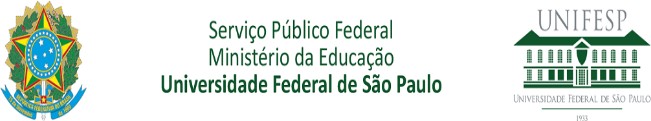 Termo de Declaração de Concordância e Veracidade(Cadastro de Usuários Externos no SEI da Unifesp)A realização do cadastro como Usuário Externo no SEI-Unifesp e a entrega deste documento importará na aceitação de todos os termos e condições que regem o processo eletrônico, conforme Decreto nº 8.539, de 8 de outubro de 2015, e demais normas aplicáveis, admitindo como válida a assinatura eletrônica na modalidade cadastrada (login/senha), tendo como consequência a responsabilidade pelo uso indevido das ações efetuadas, as quais serão passíveis de apuração civil, penal e administrativa. Ainda, declaro que o endereço informado referente ao meu domicílio é verdadeiro e que são de minha exclusiva responsabilidade:- o sigilo da senha de acesso, não cabendo, em qualquer hipótese, alegação de uso indevido;- a conformidade entre os dados informados no formulário eletrônico de peticionamento e os constantes do documento protocolizado, incluindo o preenchimento dos campos obrigatórios e anexação dos documentos essenciais e complementares;- a confecção da petição e dos documentos digitais em conformidade com os requisitos estabelecidos pelo sistema, no que se refere ao formato e ao tamanho dos arquivos transmitidos eletronicamente;- a conservação dos originais em papel de documentos digitalizados enviados por meio de peticionamento eletrônico até que decaia o direito da Administração de rever os atos praticados no processo, para que, caso solicitado, sejam apresentados à Unifesp para qualquer tipo de conferência;- a verificação, por meio do recibo eletrônico de protocolo, do recebimento das petições e dos documentos transmitidos eletronicamente;- a observância de que os atos processuais em meio eletrônico se consideram realizados no dia e na hora do recebimento pelo SEI, considerando-se tempestivos os atos praticados até as 23 horas e 59 minutos e 59 segundos do último dia do prazo, considerado sempre o horário oficial de Brasília, independente do fuso horário em que se encontre o usuário externo;- a consulta periódica ao SEI, a fim de verificar o recebimento de intimações da Unifesp, as quais serão consideradas realizadas na data em que o usuário efetuar sua consulta no sistema ou, quinze dias após a sua expedição, caso não seja consultada pelo usuário.- as condições de minha rede de comunicação, o acesso ao meu provedor de internet e as configurações do computador utilizado nas transmissões eletrônicas;- a observância dos períodos de manutenção programada, que serão realizadas, preferencialmente, no período da 0 hora dos sábados às 22 horas dos domingos ou da 0 hora às 6 horas nos demais dias da semana, ou qualquer outro tipo de indisponibilidade do sistema.Para que o cadastro seja liberado o usuário deverá encaminhar via e-mail os seguintes docuemntos: O original deste Termo, preenchido e assinado; eCópias de RG e CPF ou de outro documento de identidade no qual conste CPF 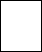  	_,	_ de	de	_.Cidade/UFAssinatura do UsuárioNome Completo do Usuário:Documento de Identidade:CPF:E-mail:Telefone:Endereço de Domicilio:Bairro:Estado (UF):Cidade:CEP: